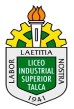                                     GUÍA DE APRENDIZAJE   INSTALACIONES SANITARIAS  4° G         MODULO PROYECTO DE INSTALACIONESDepartamento o docente(s): CARLOS MARIN – SAMUEL MUÑOZTrabajo N° 2Objetivo:   Aplicar conocimientos adquiridos relacionados con proyectos de instalaciones de alcantarillado.INSTRUCCIONES:  A partir del siguiente proyecto de alcantarillado, realice las actividades que se señalan a continuación:1.- Calcular las profundidades de las cámaras de inspección, a partir de la profundidad del colector (puede usar una pendiente del 3 %)2.- Identifique en el proyecto los diámetros de las tuberías que van desde el colector hasta el último artefacto según el plano (lavaplatos).3.- Ubique una ventilación en el proyecto de alcantarillado según lo aprendido e indique el diámetro de esta. 4.- Complete las siglas de los artefactos que faltan 5.- Calcule la cantidad de PVC de 110 mm que se van a emplear para el proyecto.6.- Indique cuántas piletas de piso tiene el proyecto de alcantarillado. 7.- Indique el diámetro de la cañería que va desde el lavaplatos hasta la cámara de inspección (según reglamento) Te hare algunas preguntas sobre la guia, respóndelas por favor.son importantes para poder hacer mejoras en futuras guias8.¿Necesitaste ayuda para responder la guía?(de personas,  documentos o internet)9. ¿Qué parte de las actividades te represetaron mas problema para desarrollo de la guia?10. ¿Qué te pareció la guia?…¿podrías mejorar algo?.11.¿ Tu apoderado ha participado contigo en este trabajo? o solo sabe que estás trabajando y no se mete mucho.Nota : Debe copiar la guía en su cuaderno ( incluido el plano)            Recuerda enviar tus dudas y respuestas al correo  profesormarinlistal@gmail.com                                                            Muchas gracias.